Autonomous Self-Study Guide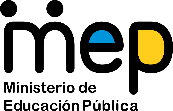 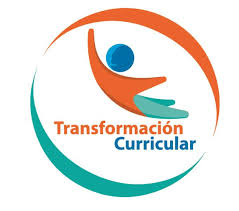 EnglishEsta guía está elaborada en inglés y español para colaborar con aquellas familias que así lo requieran. Sin embargo, las actividades como tales se encuentran desarrolladas en el idioma meta. 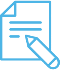 I Prepare myself to carry out the activities in this self-study guidePautas que debo verificar antes de iniciar mi trabajo. Hay tres escenarios que se pueden usar.Activation of Prior Knowledge 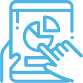 Voy a recordar lo aprendido en clase. 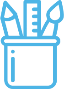  I practice what I learned in class. Pongo en práctica lo aprendido en clase***Congratulations, you have finished this Self-Study Guide**Felicidades, has completado con éxito esta guía.School: __________________________________Teacher: _________________________________       Student: ____________________________________Level: Fourth                                                            Section: ______________Subject: Lengua Extranjera (English)Goals: R.1. understand much of what is written in short, simple texts on subjects with which they are familiar and/or in which they are interested. Comprender lo que se escribe en textos cortos y simples.R.PA.1. decode English graphemes and phonemes using knowledge of word parts, syllabification and phonemic awareness. Decodificar grafemas y fonemas usando el conocimiento de consciencia fonológica.Materials I will need Materiales o recursos que voy a necesitar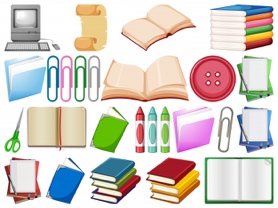 Si lo hago en línea: Solamente doy clic sobre el enlace y se me abre la hoja de trabajo. https://www.liveworksheets.com/pl407239pl Al finalizar hago clic en “finish”Siga las instrucciones que de el docente para la entrega.Si no tengo conexión pero si un teléfono, tablet o computador:Descargo el archivo del teléfono.Lo abro desde el celular o Tablet.Anoto en mi cuaderno de inglés las respuestas.Envío una foto de todas las respuestas al WhatsApp del profe con mi nombre y secciónTambién se puede imprimir y pegar en el cuadernoConditions to work Condiciones que debe tener el lugar donde voy a trabajar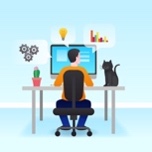 Debo tener un lugar lo más tranquilo posibleTener los materiales a manoLeer detenidamente las instruccionesEstimated time to complete this Guide Tiempo en que se espera que realice la guía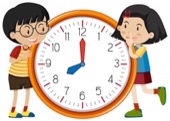 1 hour – 1.5 hoursActivityQuestions to reflect and answer.Preguntas para reflexionar y responderMatch the words to their corresponding pictures. Una las imágenes con las palabras. ActivityQuestions to reflect and answer.Preguntas para reflexionar y responderWord Family -atLook at the pictures. Complete each of the words from the -at family with the missing letter from the bank.  Complete las palabras con la letra que falta. Si estás en línea, puedes dar clic a la imagen para escucharla.Practice reading each of the words to a family member.  Lea cada palabra a uno de sus familiares. Si haces el trabajo en línea puedes dar clic en el micrófono y grabar la palabra.InstructionsRead the following text. Mark each sentence True or False according to the reading. Lea el texto y conteste las preguntas True o False. Si estoy en línea, puedo hacer clic y escuchar el texto también.Julia loves to play video games with her brother when the weather is bad. Last week, the weather was beautiful, and Julia wanted to be outside. Julia went to the river and went fishing with her brother. Then, they went kayaking. The sun was warm, and the water was cool.Questions:Julia loves to play video games with her cousins.			True			FalseLast week, the weather was terrible.				True 			FalseJulia went fishing and kayaking with her brother.		True			FalseRead the following text. Then, answer the questions. Lea el texto y conteste las preguntas. Si estoy en línea, puedo hacer clic y escuchar el texto también.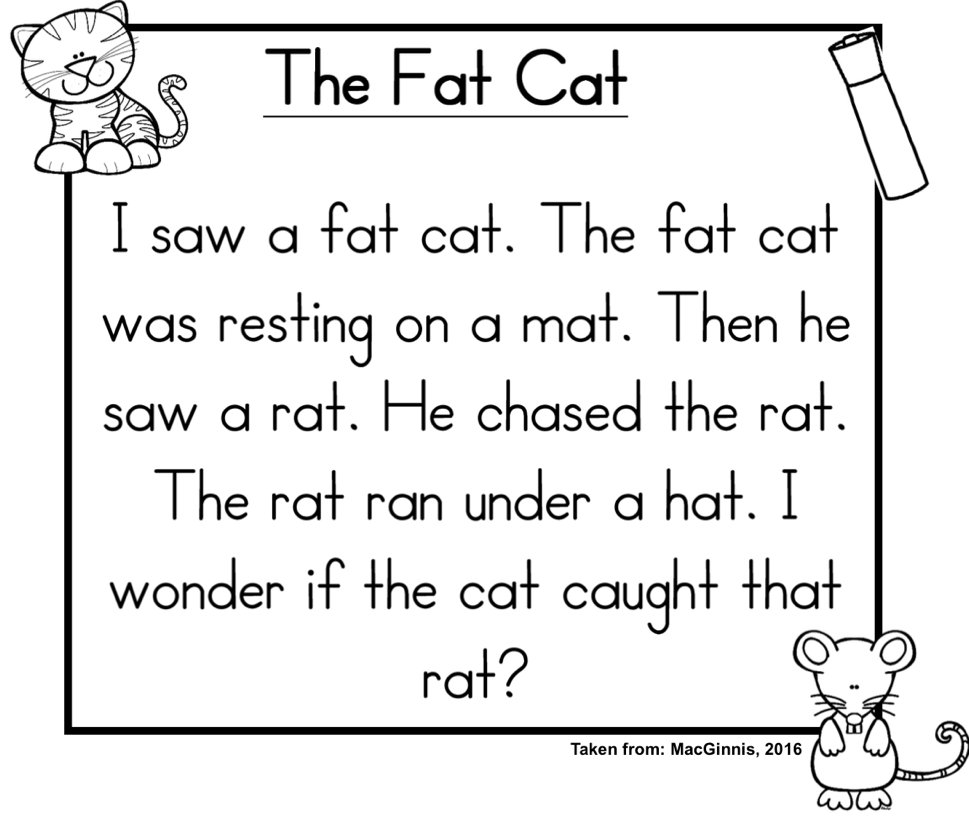 The cat I saw was _________.The cat was resting on a _________.The cat saw a _________.The rat went under the _________.Did the cat catch the rat? ___Yes.  ___ No.   ___ I don’t know. Practice Reading the story to a family member. Lea y comente la historia con un miembro de la familia. Instructions for self-AssessmentIndicaciones o preguntas para auto regularse y evaluarseAnswer the following questions honestly. Responda las preguntas de forma honesta.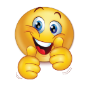 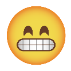 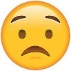 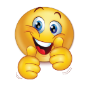 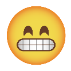 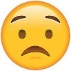 Sobre mi Autorregulación¿Leí las indicaciones con detenimiento? _____¿Qué sabía antes de estos temas y qué sé ahora¿Busqué en el diccionario o consulté con un familiar el significado de las palabras que no conocía? _____¿Me siento satisfecho con el trabajo que realicé? _____Explico ¿Cuál fue la parte favorita del trabajo?